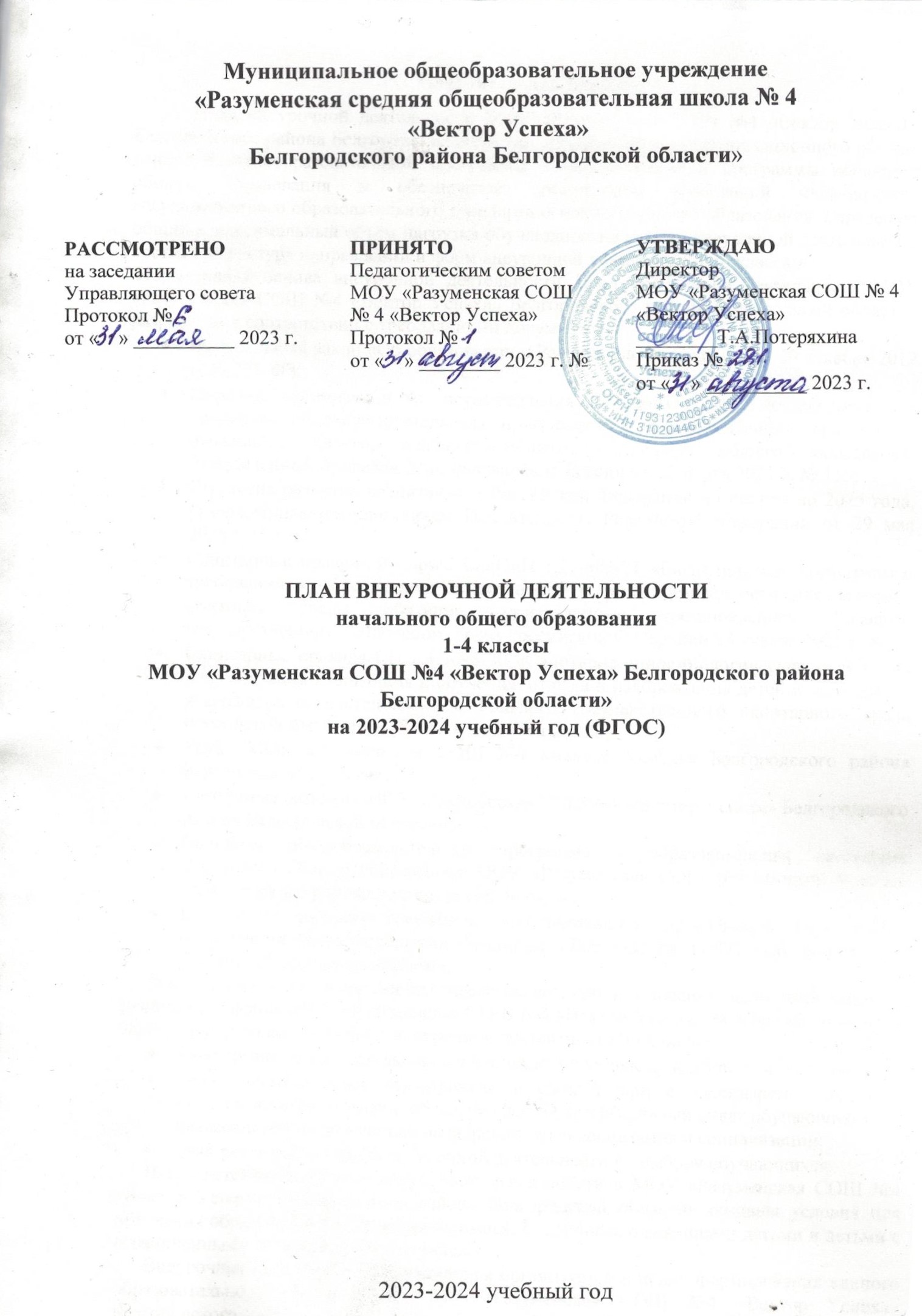 Пояснительная запискаПлан внеурочной деятельности МОУ «Разуменская СОШ №4 «Вектор Успеха» Белгородского района Белгородской области»  является частью организационного раздела основной общеобразовательной программы – образовательной программы основного общего образования и обеспечивает реализацию требований Федерального государственного образовательного стандарта основного общего образования, определяет общий и максимальный объем нагрузки обучающихся в рамках внеурочной деятельности, состав и структуру направлений и форм внеурочной деятельности по классам. Нормативная основа внеурочной деятельности План внеурочной деятельности МОУ «Разуменская СОШ №4 «Вектор Успеха» Белгородского района Белгородской области»  разработан в соответствии с требованиями документов:Федеральный закон «Об образовании в Российской Федерации» от 29 декабря 2012 г. № 273-ФЗ;Порядок организации и осуществления образовательной деятельности по основным общеобразовательным программам - образовательным программам начального общего, основного общего и среднего общего образования, утвержденный приказом Минпросвещения России от 22 марта 2021 г. № 115;Стратегия развития воспитания в Российской Федерации на период до 2025 года, утвержденная распоряжением Правительства Российской Федерации от 29 мая 2015 г. № 996-р;Санитарные правила и нормы СанПиН 1.2.3685-21 «Гигиенические нормативы и требования к обеспечению безопасности и (или) безвредности для человека факторов среды обитания, утвержденные постановлением Главного государственного санитарного врача Российской Федерации 28 января 2021 г. № 2; Санитарные правила СП 2.4.3648-20 «Санитарно-эпидемиологические требования к организации воспитания и обучения, отдыха и оздоровления детей и молодежи», утвержденные постановлением Главного государственного санитарного врача Российской Федерации 28 сентября 2020 г. № 28; Устав МОУ «Разуменская СОШ №4 «Вектор Успеха» Белгородского района Белгородской области»; Программа развития МОУ «Разуменская СОШ №4 «Вектор Успеха» Белгородского района Белгородской области»; Основная общеобразовательная программа – образовательная программа начального общего образования МОУ «Разуменская СОШ №4 «Вектор Успеха» Белгородского района Белгородской области». Письмо Департамента государственной политики и управления в сфере общего образования Минпросвещения России от 17.06.2022 № 03-871 «Об организации занятий «Разговоры о важном».План внеурочной деятельности представляет собой описание целостной системы функционирования МОУ «Разуменская СОШ №4 «Вектор Успеха» Белгородского района Белгородской области» в сфере внеурочной деятельности и включает: план организации деятельности ученических сообществ, клубов по интересам; план воспитательных мероприятий в соответствии с календарем событий и укладом школьной жизни, обеспечивающий максимальный охват обучающихся 5-х классов и ориентированный на решение задач воспитания и социализации;план реализации курсов внеурочной деятельности по выбору обучающихся. В соответствии с планом внеурочной деятельности в МОУ «Разуменская СОШ №4 «Вектор Успеха» Белгородского района Белгородской области» созданы условия для получения образования всеми обучающимися, в том числе одарёнными детьми и детьми с ограниченными возможностями здоровья. Внеурочная деятельность обучающихся организуется в целях формирования единого образовательного пространства МОУ «Разуменская СОШ №4 «Вектор Успеха» Белгородского района Белгородской области» города Белгорода в условиях реализации нелинейного расписания и школы полного дня. В соответствии с санитарно-эпидемиологическими требованиями группы внеурочной деятельности формируются в каждом классе отдельно. Целью внеурочной деятельности является обеспечение достижения планируемых личностных и метапредметных результатов освоения основной образовательной программы обучающимися, создание условий для расширения возможностей ориентации в различных предметных областях, научном и социальном проектировании, развития способности к саморазвитию и самосовершенствованию, социализации каждого школьника в свободное от учебы время. В качестве организационной модели определена базовая модель. С 1 сентября 2023 года все обучающиеся школы становятся участниками обязательной акции исполнения гимна России и подъема государственного флага каждый рабочий понедельник учебного года. В 2023-2024 учебном году внеурочную деятельность обучающихся реализуют:учителя-предметники (высшее образование); учителя физической культуры (высшее образование);С целью оказания комплексной специализированной помощи и поддержки детям с ограниченными возможностями здоровья, различными видами дезадаптации и состояниями декомпенсации в школе  функционирует психолого-педагогический консилиум (ППк), в состав которого входят опытные учителя, педагог-психолог, учитель-логопед, социальный педагог.Координирующую роль выполняет классный руководитель, который в соответствии со своими функциями и задачами: взаимодействует с педагогическими работниками, а также учебно-вспомогательным персоналом общеобразовательного учреждения;организует в классе образовательный процесс, оптимальный для развития положительного потенциала личности обучающихся в рамках деятельности общешкольного коллектива; организует систему отношений через разнообразные формы воспитывающей деятельности коллектива класса, в том числе, через органы самоуправления; организует социально значимую, творческую деятельность обучающихся. Количество классов-комплектов, реализующих ФГОС НОО на 1 сентября 2023 года согласно плану внеурочной деятельности-18.Расписание составляется общее для уроков и для внеурочной деятельности. Продолжительность занятий в объединении составляет 30 минут.  Расписание занятий объединения составляется для создания наиболее благоприятного режима труда и отдыха детей по представлению педагогических работников с учетом пожеланий родителей (законных представителей), возрастных особенностей детей и установленных санитарно-гигиенических норм. Занятия могут проводиться по группам или всем составом класса. Каждый обучающийся имеет право заниматься в нескольких объединениях, менять их. При приеме в спортивные объединения необходимо медицинское заключение о состоянии здоровья ребенка. Задачи внеурочной деятельности: -организовать общественно-полезную и досуговую деятельность обучающихся совместно с объединениями дополнительного образования, учреждениями культуры, физкультуры и спорта, общественными объединениями, семьями обучающихся; -выявить интересы, склонности, способности, возможности обучающихся к различным видам деятельности, в том числе в целях профориентации; -оказать помощь в поисках «себя» через участие в профессиональных пробах и социальных практиках; -создать условия для индивидуального развития в избранной сфере внеурочной деятельности; -развить опыт творческой, исследовательской, проектной деятельности; -развить навыки целеполагания и организаторских способностей, социальной активности, опыт неформального общения, взаимодействия, сотрудничества; -способствовать достижению личностных и метапредметных результатов. При формировании плана внеурочной деятельности учитывались материально-технические, кадровые, финансовые, информационно-методические условия МОУ «Разуменская СОШ №4 «Вектор Успеха» Белгородского района Белгородской области», образовательные потребности и запросы обучающихся. Внеурочная деятельность в 1-4-х классах организуется по модели «Учебно-познавательной деятельности» в соответствии с запросами учащихся, родительской общественности и возможностям школы. Модель предполагает реализацию следующих направлений:Занятия, направленные на удовлетворение интересов и потребностей обучающихся в творческом и физическом развитии, помощь в самореализации, раскрытии и развитии способностей и талантов; Занятия, связанные с реализацией особых интеллектуальных и социокультурных потребностей обучающихся;Информационно-просветительские занятия патриотической, нравственной и экологической направленности.Занятия, направленные на удовлетворении профориентационных интересов и потребности обучающихся;Занятия по формированию ФГ обучающихся.            В плане внеурочной деятельности на 2023-2024 учебный год обучающимся начальной школы (1-4 е классы) предоставляется возможность выбора занятий, направленных на их развитие. Часы, отводимые на внеурочную деятельность, распределены исходя из желания родителей и в формах, отличных от урочной системы обучения.             В  школе созданы все условия для учащихся, занятых внеурочной деятельностью, направленных на достижение планируемых результатов освоения основной образовательной программы. Материально-техническое обеспечение учитывает особенности внеурочной деятельности. Внеурочные занятия по направлениям проходят в учебных кабинетах, спортивных залах, на стадионе, школьном автогородке, в актовом зале, шахматном клубе, в рекреационных зонах.Внеурочная деятельность школы  направлена на достижение воспитательных результатов:  формирование положительного отношения к базовым общественным ценностям;  приобретение школьниками опыта самостоятельного общественного действия. Кроме того, внеурочная деятельность в основной школе позволяет педагогическому коллективу решить очень важные задачи:  обеспечение благоприятной среды для ребенка в школе;  оптимизация учебной нагрузки учащихся. Оценка эффективности внеурочной деятельности школьников на каждом уровне достижения воспитательных результатов производится, прежде всего, при помощи методик для изучения продуктивности, организованной во внеурочное время деятельности учащихся, и наличия у ее участников чувства удовлетворенности организацией и результатами деятельности: 1) знания, умения и навыки, сформированные у школьников в процессе занятий в объединениях дополнительного образования и в ходе подготовки и проведения внеурочных воспитательных дел; 2) достижения учащихся в культивируемых видах внеурочной деятельности. Промежуточная аттестация по внеурочной деятельности осуществляется в конце учебного года и проводится в различных формах: -отчетный концерт; -защита исследовательских, творческих, социальных проектов; -викторина, смотр знаний; -участие в конкурсах, соревнованиях; -анкетирование, тестирование.Кроме этого составлен диагностико-аналитический инструментарий для изучения и оценки состояния и эффективности действующей в гимназии системы внеурочной деятельности подростков.План внеурочной деятельности (годовой)на уровне начального общего образования в 2023-2024 учебном годуПлан внеурочной деятельности (сетка часов)на уровне начального общего образования МОУ «Разуменская СОШ № 4 «Вектор Успеха» Белгородского района Белгородской области»в 2023-2024 учебном годуРесурсное обеспечение внеурочной деятельностиМОУ «Разуменская СОШ №4 «Вектор Успеха»Белгородского района Белгородской области»на 2023-2024 учебный годУровень начального общего образованияКурсКлассФормы работыХарактеристика курсаИнформационно-просветительские занятия патриотической, нравственной, и экологической направленности  Цель: воспитание высоконравственного, ответственного, инициативного и компетентного гражданина РФИнформационно-просветительские занятия патриотической, нравственной, и экологической направленности  Цель: воспитание высоконравственного, ответственного, инициативного и компетентного гражданина РФИнформационно-просветительские занятия патриотической, нравственной, и экологической направленности  Цель: воспитание высоконравственного, ответственного, инициативного и компетентного гражданина РФИнформационно-просветительские занятия патриотической, нравственной, и экологической направленности  Цель: воспитание высоконравственного, ответственного, инициативного и компетентного гражданина РФРазговоры о важном 1-4Классный час Программа нацелена на развитие социально адаптированного человека с эмоционально-ценностным отношением к жизни, понимающего необходимость беречь здоровье, имеющего активную гражданскую позицию согласно возрастуЗанятия, по реализации комплекса воспитательных мероприятийЦель: создание условий для проявления творческих способностей обучающихся в процессе приобретения ими опыта практической работы в различных видах деятельности, развитие ценностного отношения к труду, формированию готовности к выбору профессии.Занятия, по реализации комплекса воспитательных мероприятийЦель: создание условий для проявления творческих способностей обучающихся в процессе приобретения ими опыта практической работы в различных видах деятельности, развитие ценностного отношения к труду, формированию готовности к выбору профессии.Занятия, по реализации комплекса воспитательных мероприятийЦель: создание условий для проявления творческих способностей обучающихся в процессе приобретения ими опыта практической работы в различных видах деятельности, развитие ценностного отношения к труду, формированию готовности к выбору профессии.Занятия, по реализации комплекса воспитательных мероприятийЦель: создание условий для проявления творческих способностей обучающихся в процессе приобретения ими опыта практической работы в различных видах деятельности, развитие ценностного отношения к труду, формированию готовности к выбору профессии. « Моя первая экология»4-евикторины, игры, конкурсыРасширение кругозора учащихся в мире профессий,  повышение уровня профессиональной зрелости,  актуализация процесса профориентации учащихся, исследование учащимися своих интересов, способностей и возможностей« Моя художественная практика»3-е художественно-творческая  практика;творческие  занятия;творческий  проект;выставка-конкурс;квест;пленэр  и  фотопленэр;мастер-класс;экскурсии;виртуальные путешествияразвитие эстетического восприятия природы, произведений изобразительного искусства и детского творчества;формирование активного, ценностного  отношения  к  истории отечественной культуры,  выраженной  в  её  архитектуре, изобразительном  и  народном  искусстве,  в  национальных образах предметно-материальной и пространственной среды, в понимании красоты человека и природы;« Подвижные шахматы»2-4соревнования, мастер-классы, викториныФормирования активного отношения к спорту, к здоровому образу жизни.Занятий, связанных с реализацией особых интеллектуальных и социокультурных потребностей обучающихся Цель: формирование ИКТ-компетентности обучающихся в условиях развития цифрового образованияЗанятий, связанных с реализацией особых интеллектуальных и социокультурных потребностей обучающихся Цель: формирование ИКТ-компетентности обучающихся в условиях развития цифрового образованияЗанятий, связанных с реализацией особых интеллектуальных и социокультурных потребностей обучающихся Цель: формирование ИКТ-компетентности обучающихся в условиях развития цифрового образованияЗанятий, связанных с реализацией особых интеллектуальных и социокультурных потребностей обучающихся Цель: формирование ИКТ-компетентности обучающихся в условиях развития цифрового образования «Основы программирования» (Алгоритмика)2-4практикумыРазвитие познавательной активности и логического мышления обучающихся  через применение компьютерных технологийЗанятия по формированию ФГ обучающихся Цель: формирование функциональной грамотности, развитие способности обучающихся применять приобретенные знания, умения для решения задач в различных сферах жизнедеятельности.Занятия по формированию ФГ обучающихся Цель: формирование функциональной грамотности, развитие способности обучающихся применять приобретенные знания, умения для решения задач в различных сферах жизнедеятельности.Занятия по формированию ФГ обучающихся Цель: формирование функциональной грамотности, развитие способности обучающихся применять приобретенные знания, умения для решения задач в различных сферах жизнедеятельности.Занятия по формированию ФГ обучающихся Цель: формирование функциональной грамотности, развитие способности обучающихся применять приобретенные знания, умения для решения задач в различных сферах жизнедеятельности.« Основы функциональной грамотности1-еигры, решение и составление ребусов, головоломок, нестандартных задачФормирование функционально грамотной личности, её готовности и способности «использовать все постоянно приобретаемые в течение жизни знания, умения и навыки для решения максимально широкого диапазона жизненных задач в различных сферах человеческой деятельности, общения и социальных отношенийПредмет изучения Критерии анализа и оценки Показатели Приемы и методы изученияСостояние системы внеурочной деятельности учащихсяВключенность учащихся в систему внеурочной деятельностиОхват учащихся программами внеурочной деятельности. Сформированность активной позиции учащихся во внеурочной деятельности1.Статистический анализ участия учащихся во внеурочной деятельности, освоения ими программ дополнительного образования 2.Педагогическое наблюдение 3.Метод незаконченного предложения (недописанного тезиса)Соответствие содержания и способов организации внеурочной деятельности принципам системы1.Гуманистическая направленность деятельности 2. Системность организации внеурочной деятельности 3. Вариативность видов (направлений), форм и способов организации внеурочной деятельности 4. Направленность деятельности на развитие и появление творчества детей и взрослых 5. Ориентация внеурочной деятельности на формирование у детей потребности в достижении успеха1. Методы системного анализа (морфологический, структурный, функциональный анализ) 2. Метод экспертной оценки 3. Методы индивидуальной и групповой самооценки 4. Анкетирование 5. Педагогическое наблюдениеРесурсная обеспеченность процесса функционирования системы внеурочной деятельности учащихся1.Обеспеченность кадровыми ресурсами 2. Обеспеченность информационно-технологическими ресурсами 3. Обеспеченность финансовыми ресурсами 4. Обеспеченность материально-техническими ресурсами 5. Обеспеченность организационно-управленческими ресурсами1. Метод экспертной оценки 2. Методы индивидуальной и групповой самооценки 3. Анкетирование 4. Тестирование 5. Педагогическое наблюдениеЭффективность системы внеурочной деятельностиПродуктивность внеурочной деятельностиЗнания, умения и навыки, сформированные у школьников в процессе занятий в детских объединениях и в ходе подготовки и проведения внеурочных воспитательных дел 2. Достижения учащихся в культивируемых видах внеурочной деятельностиПортфель достижений младших школьников1. Методика «Репка» 2. Анализ освоения учащимися программ дополнительного образования 3. Метод незаконченного рассказа (предложения) 4. Педагогическое наблюдение 5. Анализ содержания «портфеля достижений»Учащихся 6. Анализ результатов участия детей в мероприятиях состязательного характера 7. Метод экспертной оценки 8. Метод индивидуальной и групповой оценкиУдовлетворенность учащихся, родителей и педагогов организацией внеурочной деятельности и ее результатами1. Удовлетворенность младших школьников участием во внеурочной деятельности 2. Сформированность у родителей чувства удовлетворенности посещением ребенка занятий внеурочной деятельности 3. Удовлетворенность педагогов организацией и ресурсным обеспечением внеурочной деятельности, ее результатами1. Тестирование 2. Беседа 3. Анкетирование 4. Цветопись, ассоциативный рисунок 5. Метод незаконченного рассказа (недописанного тезиса)Направление внеурочной деятельности Формы организации внеурочной деятельности Название программы Класс Направление внеурочной деятельности Формы организации внеурочной деятельности Название программы 1-4Информационно-просветительские занятия патриотической, нравственной, и экологической направленности  классный час Разговоры о важном  34Занятий, связанных с реализацией особых интеллектуальных и социокультурных потребностей обучающихсяпрактикумы, исследовательские работы«Основы программирования» (Алгоритмика)34Занятия по формированию ФГ обучающихся викторины, игры, конкурсы, решение  нестандартных задачФункциональная грамотность: учимся для жизни33Занятия, по реализации комплекса воспитательных мероприятийвикторины, игры, конкурсыМоя первая экология34Занятия, по реализации комплекса воспитательных мероприятийхудожественно-творческая  практика;творческие  занятия;творческий  проект;выставка-конкурс;квест;пленэр  и  фотопленэр;мастер-класс;экскурсии;виртуальные путешествияМоя художественная практика34соревнования, мастер-классы, викториныПодвижный шахматы34Всего (по классам)Всего (по классам)203Направление внеурочной деятельности Название программыКлассыКлассыКлассыКлассыКлассыКлассыКлассыКлассыКлассыКлассыКлассыКлассыКлассыКлассыКлассыКлассыКлассыКлассыКлассыНаправление внеурочной деятельности Название программы1111222223333344444Направление внеурочной деятельности Название программыАБВГАБВГДАБВГДААБВГ Информационно-просветительские занятия патриотической, нравственной, и экологической направленности  Разговоры о важном  1111111111111111111Занятий, связанных с реализацией особых интеллектуальных и социокультурных потребностей обучающихся«Основы программирования» (Алгоритмика)111111111111111Занятия по формированию ФГ обучающихся Функциональная грамотность: учимся для жизни1111Занятия, по реализации комплекса воспитательных мероприятийМоя первая экология11111Занятия, по реализации комплекса воспитательных мероприятийМоя художественная практика11111Занятия, по реализации комплекса воспитательных мероприятийПодвижные шахматы1111111111111112222333334444444444Направления внеурочной деятельности Форма реализации и название курса Классы Количество часов в неделю Название программы, срок освоения, автор** Учебно-методические и материально-технические условия реализации программы*** Информационно-просветительские занятия патриотической, нравственной, и экологической направленности  Разговоры о важном1-41Институт стратегии развития образования РАО Классные кабинеты, актовый залЗанятий, связанных с реализацией особых интеллектуальных и социокультурных потребностей обучающихся«Основы программирования» (Алгоритмика)2-41Платформа «Международная школа математики и программирования»Классные кабинетыЗанятия по формированию ФГ обучающихся Функциональная грамотность: учимся для жизни11Единое содержания образования Классные кабинетыЗанятия, по реализации комплекса воспитательных мероприятийМоя первая экология41Институт стратегии развития образования РАОКлассные кабинетыЗанятия, по реализации комплекса воспитательных мероприятийМоя художественная практика31ФГОС начального общего образования (утверждён Приказом     Министерства     просвещения     Российской     Федерации № 286 от 31 мая 2021 г.) и с учётом рабочей программы начального общего образования «Изобразительное искусство».Классные кабинеты